學校三年級–垂直和平行 拼圖找線索姓名：	   (         )	班別：3	日期：	  1. 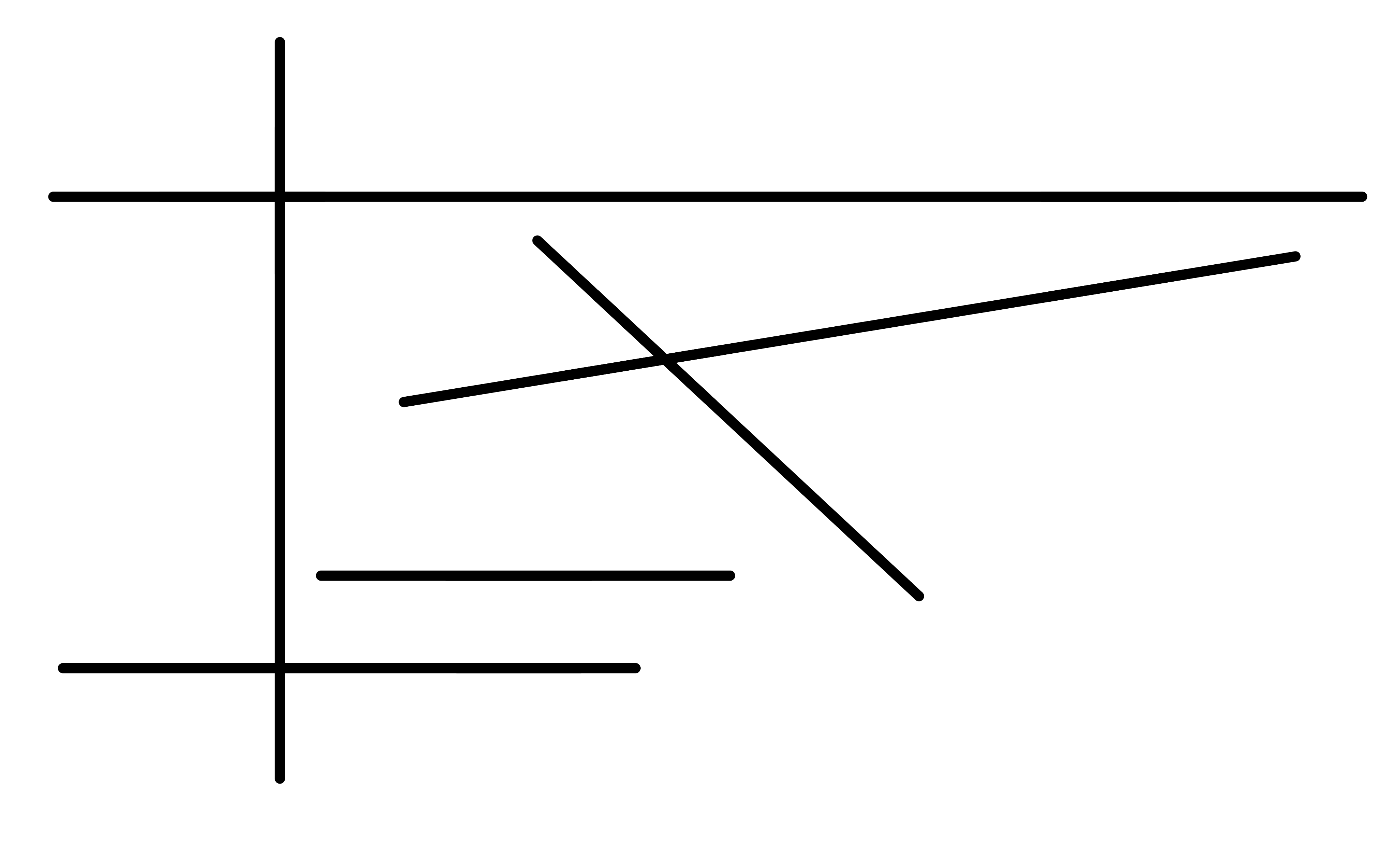 以下拼圖來自上圖的哪些部分？試把它們圈出來。2. 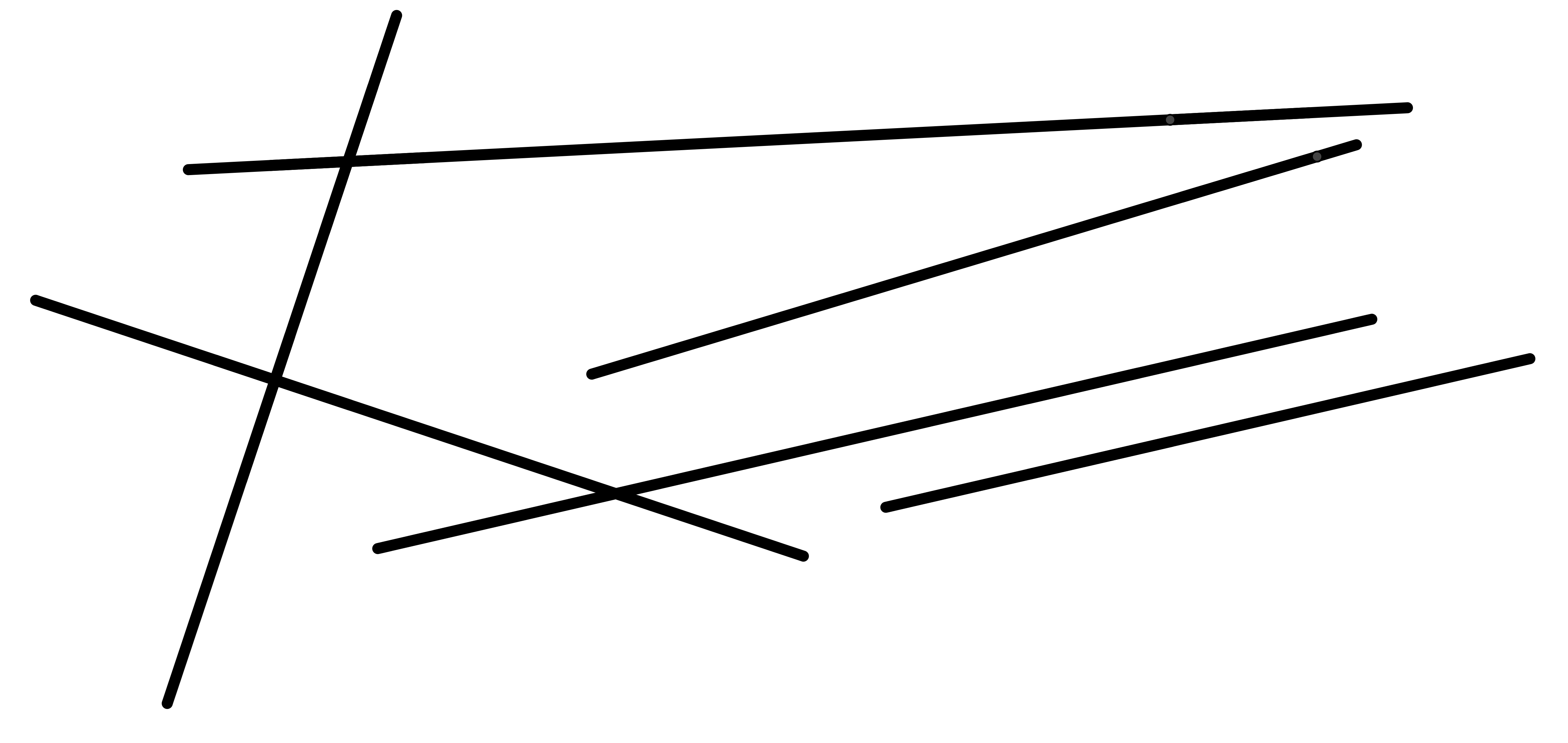 以下拼圖來自上圖的哪些部分？試把它們圈出來。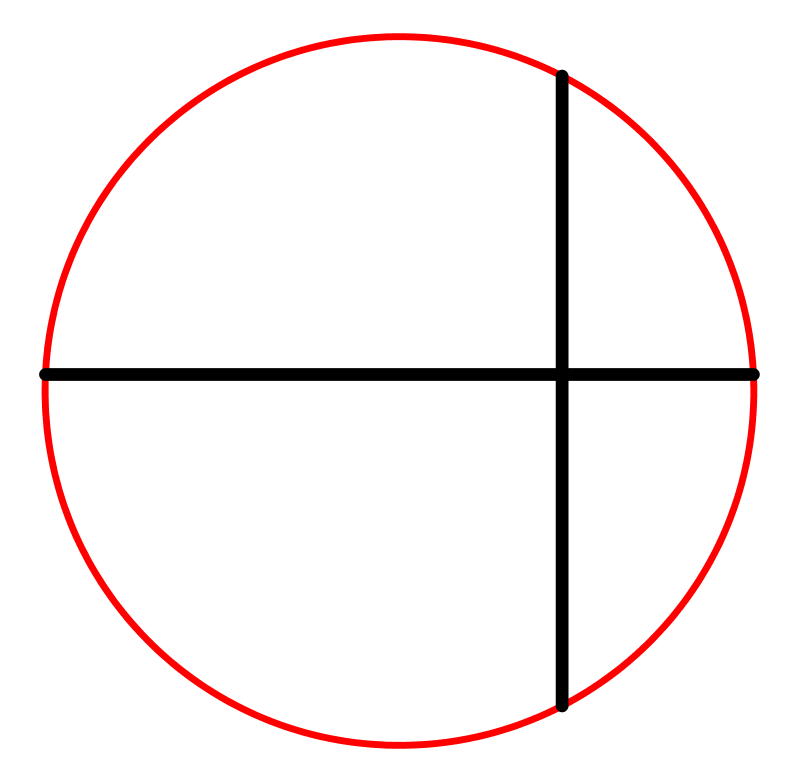 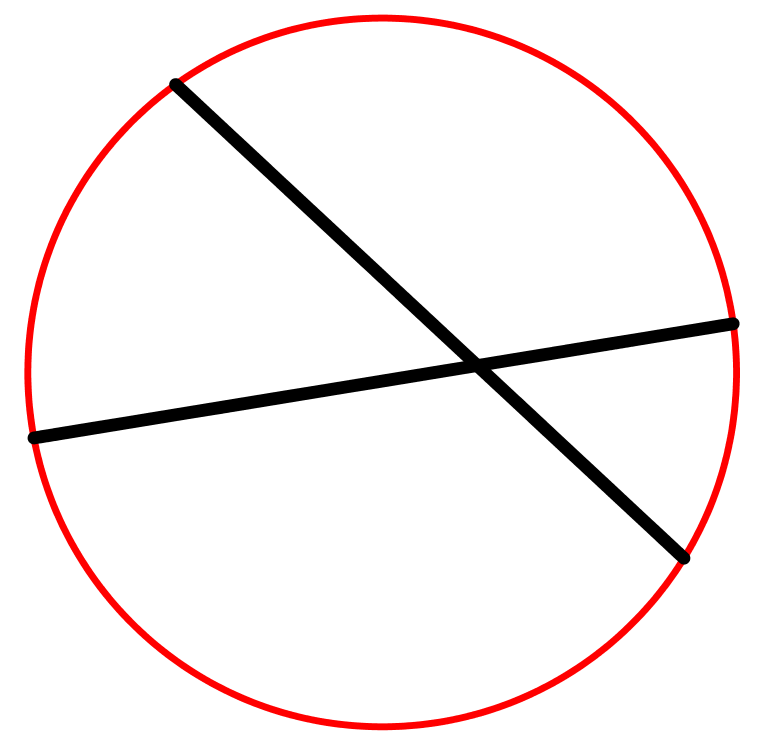 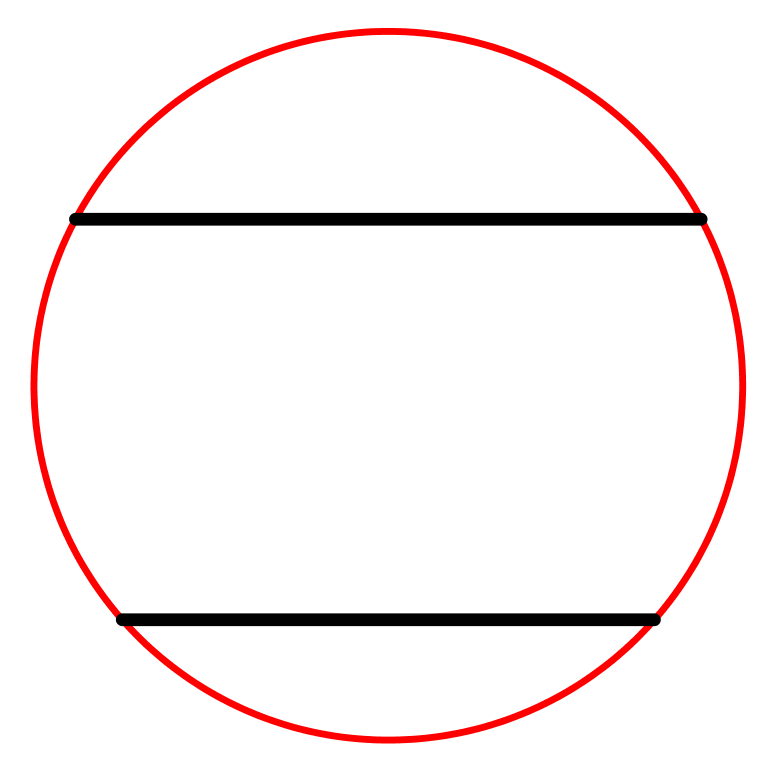 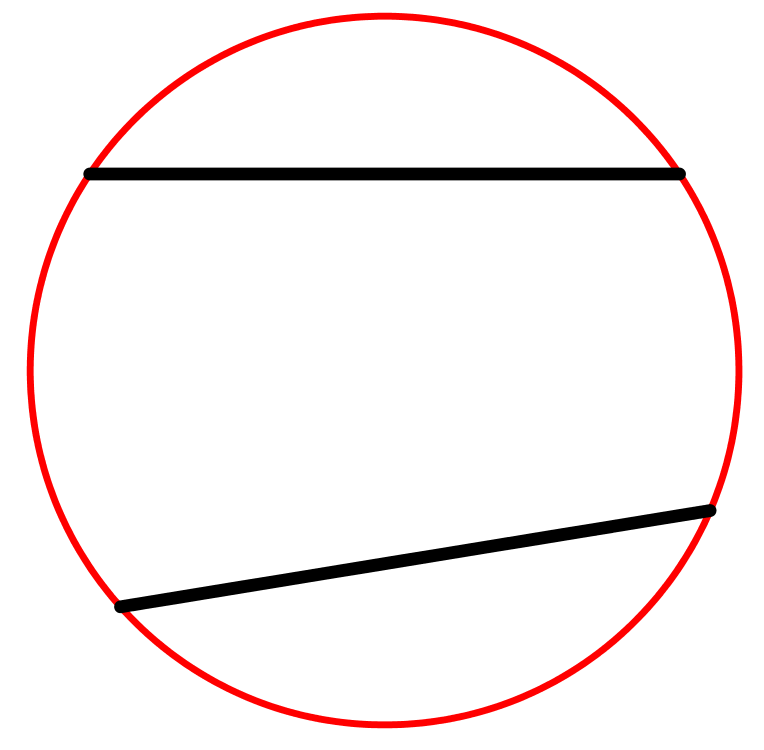 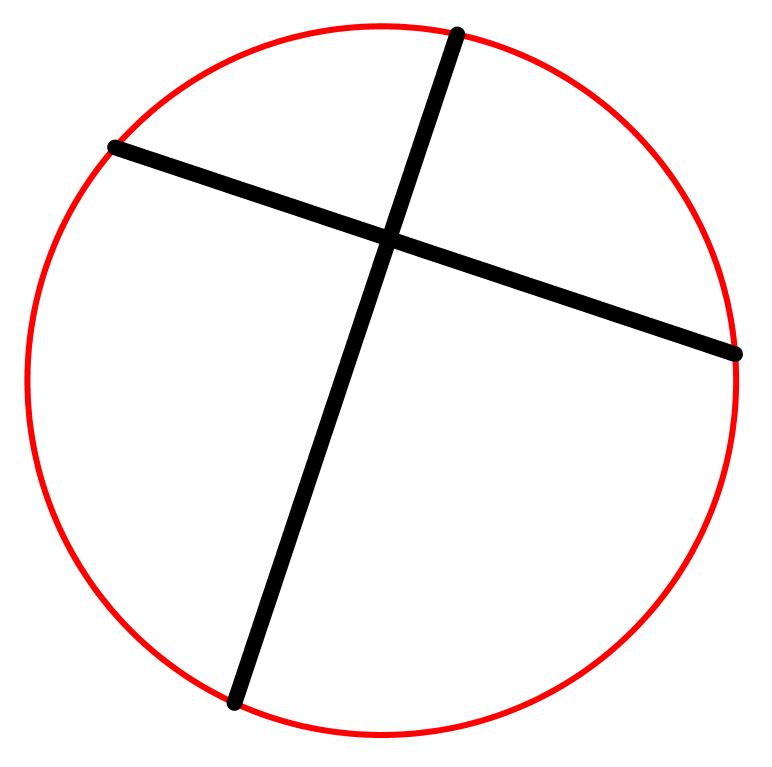 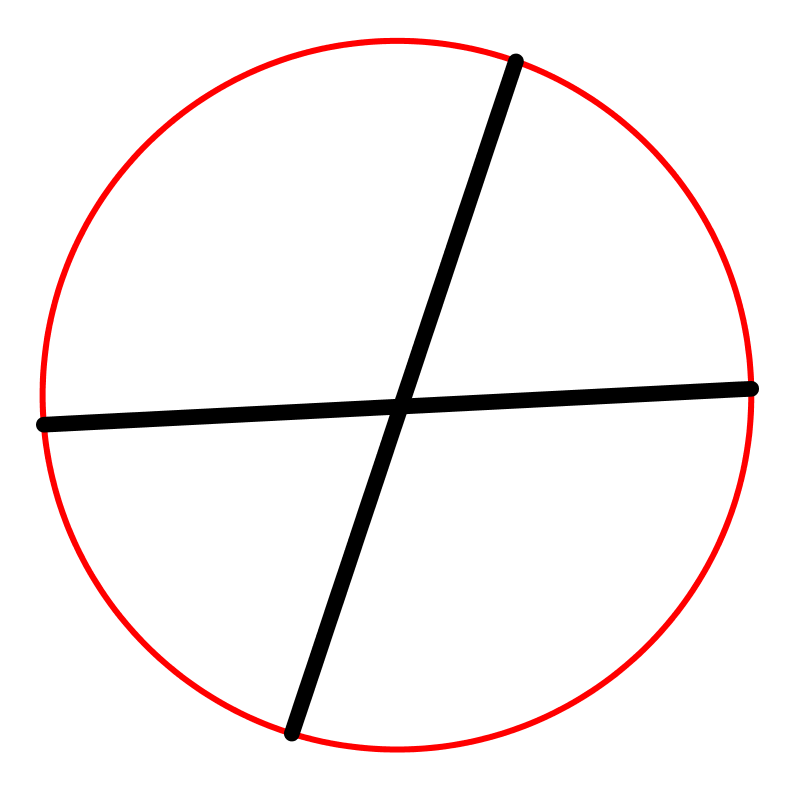 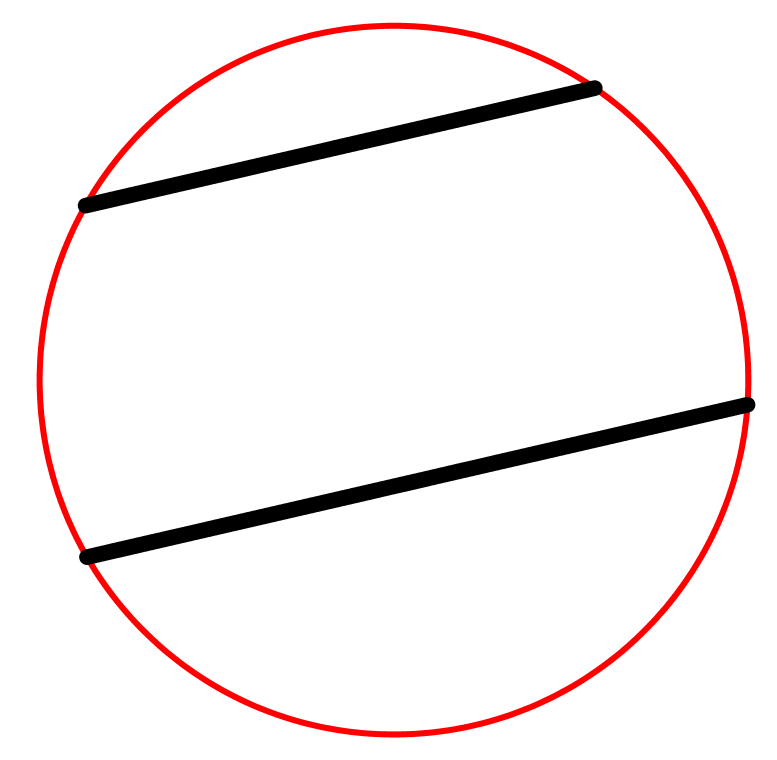 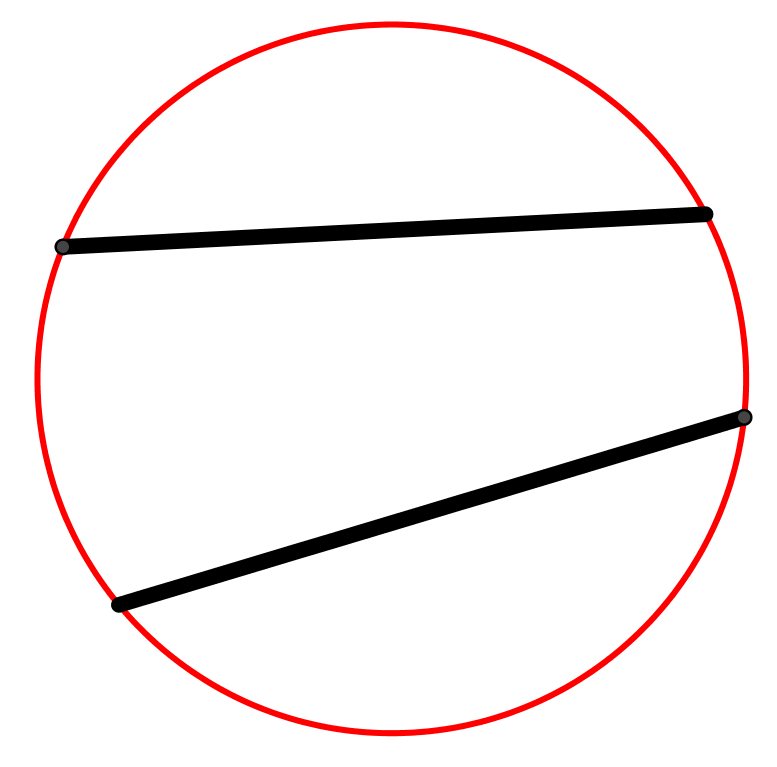 